希望画像No.（上記1～6をご記入ください）　　　　　　　　　　　　　　　　　　　　　　　　　　　　貴社名　　　　　　　　　　　　　　　　　　　　　　　　　　　　　　媒体名　　　　　　　　　　　　　ご担当者様　　　　　　　　　　　　　　　　　　　　　　　　　　　　　　ご住所　　　　　　　　〒　　　　　　　　　　　　　　　　　　　　　　　　　　　　　　　　　　　　　電話　　　　　　　　　　　　　　　　　　　　　　FAX　　　　　　　　　　　　　　　　　　　　　　　E-mail　　　　　　　　　　　　　　　　　　　　　　　　　　掲載（販売）予定日　　　　　　　　　　　チケットプレゼント　　　希望する・希望しない　　　　　　　　　　　　　　　　　　　　　　　　　　　以上の資料について、広報用の画像をご用意しております。画像はデジタルデータをメールにて送信いたします。上記各項目をご記入のうえ、メールまたはFAXでお申し込みください。掲載見本（当館の事例でなくても構いません）をお送りいただければ幸いです。※掲載前には必ず校正をお送りください。また校正の内容を反映してください。※画像は本展のみでの使用に限ります。本展終了後は必ずデータを破棄してください。※本展覧会に関する記事をご掲載いただきました際には、お手数ですが掲載紙（誌）を1部下記宛てにお送りくださいますようお願い申し上げます。※画像掲載の際は、必ず上記の資料名・コピーライトを記事内に掲載してください。※展覧会の広報のため、必ず3月17日（日）までに掲載（発売）してください。プレゼントチケットは掲載（発売）の確認後に発送いたしますので、掲載（発売）が確認できる内容のものを当館へお送りください。また抽選・応募者への発送は貴社にてお願いいたします。※上記リスト掲載作品は、すべて通期展示です。【お問い合わせ先】神戸市立博物館学芸課　山田・鈴木TEL:078-391-0035　FAX:078-392-7054　E-mail:kobemuse01@jewel.ocn.ne.jp〒650-0034　神戸市中央区京町24番地企画展「コレクション大航海　発→経由→行」企画展「コレクション大航海　発→経由→行」企画展「コレクション大航海　発→経由→行」広報用画像申込書広報用画像申込書広報用画像申込書１２３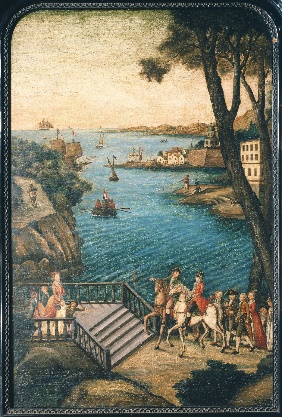 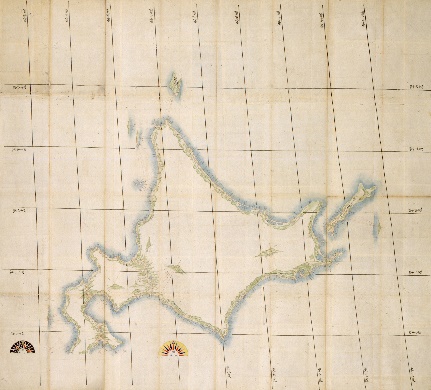 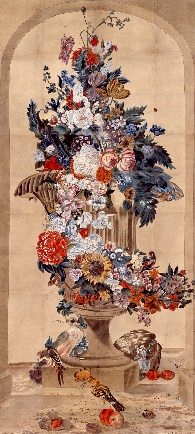 ４５６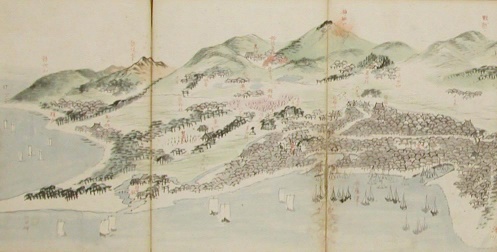 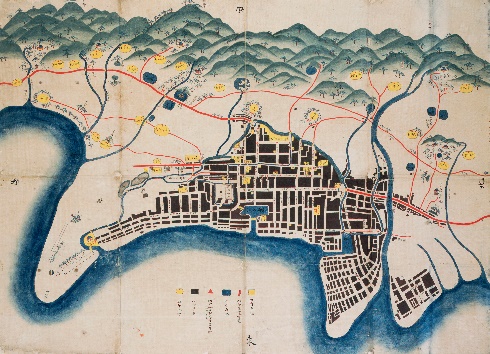 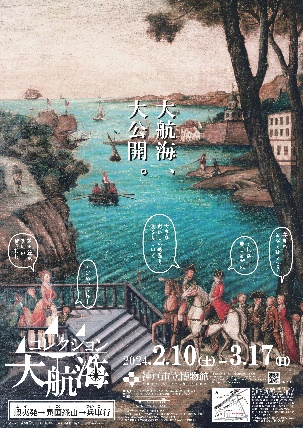 番号資料名・コピーライト（ご希望の番号に〇をつけてください。複数可）資料名・コピーライト（ご希望の番号に〇をつけてください。複数可）1荒木如元「」　江戸時代、19世紀前期神戸市立博物館蔵（池長孟コレクション）2伊能忠敬「伊能小図　北海道」　文政4年（1821）頃神戸市立博物館蔵（南波松太郎コレクション）3谷文晁「ファン・ロイエン筆花鳥図摸写」　江戸時代、19世紀前期神戸市立博物館蔵（池長孟コレクション）4若林秀岳「（神戸港及兵庫津旧図）」（部分）『神戸覧古』　明治29年（1896）5月神戸市立博物館蔵5「兵庫津絵図」　安政6年～文久2年（1859～1862）頃神戸市立博物館蔵6展覧会メインビジュアル